Prochaines étapesDocument établi par le Bureau de l’UnionAvertissement : le présent document ne représente pas les principes ou les orientations de l’UPOV	Le présent document a pour objectif de résumer les faits survenus lors des première et deuxième réunions du Groupe de travail sur un éventuel système international de coopération (WG-ISC) en tant que base pour l’examen des prochaines étapes des travaux du WG-ISC.Contexte	À sa quatre-vingt-douzième session tenue à Genève le 27 octobre 2016, le Comité consultatif a adopté le projet de mandat et de cahier des charges d’un Groupe de travail sur un éventuel système international de coopération (WG-ISC), tel qu’indiqué à l’annexe I du présent document (voir le paragraphe 59 du document CC/92/20 “Compte rendu des conclusions”).	À sa première réunion tenue à Genève le 27 octobre 2016, le WG-ISC est convenu qu’il devrait, en premier lieu, identifier les besoins des Offices de protection des obtentions végétales des membres de l’Union (voir le paragraphe 10 du document UPOV/WG-ISC/1/2 “Compte rendu”).	Le WG-ISC est convenu qu’après avoir recensé les besoins des services de protection des obtentions végétales, la prochaine étape consisterait à examiner les questions, relatives à ces besoins, figurant au paragraphe 10 du document CC/92/10.  Le document devrait présenter les besoins spécifiques, répertorier les questions y relatives (voir le paragraphe 27 du document UPOV/WG-ISC/1/2 “Report”) et être structuré comme suit :Examen DHSNouveautéPrioritéDénominationCoopération sur les questions administrativesFacilitation du dépôt des demandes	À sa deuxième réunion tenue à Genève le 5 avril 2017, le WG-ISC a examiné le document UPOV/WG-ISC/2/2.  À l’annexe I au document suscité figurait une liste de propositions susceptibles d’être considérées comme pertinentes pour les besoins des services de protection des obtentions végétales, tels qu’identifiés lors de la première réunion du WG-ISC, structurés sur la base des éléments visés au paragraphe 4.  Une copie de l’annexe I du document UPOV/WG-ISC/2/2 est reproduite à l’annexe II du présent document.	À sa deuxième réunion, le WG-ISC est convenu de ce qui suit concernant le contenu de l’annexe I du document UPOV/WG-ISC/2/2 :Examen DHSBesoins des services de protection des obtentions végétalesa)	ajouter le renforcement des capacités en matière d’examen DHS à la liste des besoins des services de protection des obtentions végétales;b)	élargir la portée des “Besoins des services de protection des obtentions végétales” recensés au point ii) de l’annexe I du document UPOV/WG-ISC/2/2 afin de couvrir les “Besoins des services de protection des obtentions végétales” pour l’utilisation et l’échange des rapports DHS conformément à leur politique;  etQuestions pertinentes dans le document CC/92/10 “Système international de coopération”Le groupe était convenu du fait que certaines questions n’étaient pas considérées comme prioritaires ou possibles à mettre en œuvre à court ou moyen terme, mais que toutes les questions concernées seraient pour l’instant retenues, dans la mesure où elles entraient dans le cadre du mandat du WG-ISC.S’agissant de la question 9.a), le WG-ISC est convenu qu’il serait utile de déterminer si les systèmes de contrôle de qualité introduits par des membres individuels de l’Union (sans participation de l’UPOV) pourraient faciliter la coopération en matière d’examen DHS.NouveautéQuestions pertinentes dans le document CC/92/10Le WG-ISC est convenu que la question d’un service chargé de l’observation préliminaire ne serait pas une priorité.DénominationBesoins des services de protection des obtentions végétalesLe WG-ISC est convenu d’attendre les résultats des travaux menés par le Groupe de travail sur les dénominations variétales (WG-DEN) avant de poursuivre la discussion sur les dénominations variétales.Questions pertinentes dans le document CC/92/10Le WG-ISC est convenu que la question d’un service chargé de l’observation préliminaire ne serait pas une priorité.Coopération sur les questions administrativesBesoins des services de protection des obtentions végétalesS’agissant de “i) mettre en place un moyen de reconnaissance mutuelle des documents produits par d’autres membres de l’Union, tel que p. ex., une signature numérique”, le WG-ISC est convenu d’organiser à sa troisième réunion des exposés présentés par des membres du WG-ISC sur les moyens de reconnaissance mutuelle des documents.S’agissant de “ii) mettre en place un mécanisme permettant de recevoir, de la part d’autres membres de l’Union, des paiements pour la prise en charge des rapports DHS”, le WG-ISC a relevé que certains membres de l’Union, dont l’Australie, le Canada et le Japon, ne faisaient pas payer pour la prise en charge des rapports DHS.Questions pertinentes dans le document CC/92/10Le WG-ISC a relevé qu’il existait certaines préoccupations quant à la question 24 mais est convenu de retenir la question pour l’instant, étant entendu qu’elle ne serait pas une priorité.Facilitation du dépôt des demandesBesoins des services de protection des obtentions végétalesLe WG-ISC a approuvé les “Besoins des services de protection des obtentions végétales” recensés à l’annexe I du document UPOV/WG-ISC/2/2.Questions pertinentes dans le document CC/92/10Le WG-ISC a relevé que la Question 19 imposerait une charge de travail considérable au Bureau de l’Union et est convenu qu’il ne serait pas approprié d’examiner cette question.	Le WG-ISC est convenu du fait que sa troisième réunion serait axée sur la présentation d’informations sur la situation actuelle au sein de l’UPOV et de chacun des membres de l’Union participant au WG-ISC en ce qui concerne les points débattus à sa deuxième réunion, en vue de faciliter l’examen de questions de fond à sa quatrième réunion.Examen DHSExposé du Bureau de l’Union et du président du Comité technique (TC) relatif aux arrangements existants sur la coopération en matière d’examen DHS et résultats de l’enquête du TC relative à la coopération en matière d’examen DHSExposés de membres du WG-ISC sur les systèmes d’assurance qualité existants dans les membres de l’Union.NouveautéExposé du Bureau de l’Union sur les éléments clés des notes explicatives sur la nouveauté et le rôle de la base de données PLUTO;  etExposés de membres du WG-ISC sur des exemples de mise en œuvre des dispositions relatives à la nouveauté.PrioritéExposé du Bureau de l’Union sur des éléments clés des notes explicatives sur la priorité;  etExposés de membres du WG-ISC relatifs aux données d’expérience sur la mise en œuvre des dispositions relatives à la priorité, notamment la détermination de la date de la première demande.Coopération sur les questions administrativesExposés de membres du WG-ISC sur les moyens de reconnaissance mutuelle des documents.	En réponse à l’invitation émise par le Bureau de l’Union dans la circulaire E-17/114 en date du 5 juillet 2017, les membres suivants de l’Union ont proposé de présenter des exposés à la troisième réunion du WG-ISC :a)	Union européenne : 	Examen DHS – systèmes d’assurance de la qualité existantsNouveauté – exemples de la mise en œuvre des dispositions relatives à la nouveautéb)	Nouvelle-Zélande : 	Examen DHS – systèmes d’assurance de la qualité existantsc)	Norvège : 		Nouveauté – exemples de la mise en œuvre des dispositions relatives à la nouveautéPriorité – données d’expérience sur la mise en œuvre des dispositions relatives à la priorité, notamment la détermination de la date de la première demande	Coopération sur les questions administratives – moyens de reconnaissance mutuelle des documentsProchaines étapes	Le WG-ISC est convenu que sa troisième réunion serait axée sur la présentation d’informations sur la situation actuelle au sein de l’UPOV et de chacun des membres de l’Union participant au WG-ISC en ce qui concerne les points susvisés, en vue de faciliter l’examen de questions de fond à sa quatrième réunion.	Le WG-ISC voudra peut-être envisager la possibilité d’inviter le Bureau de l’Union à établir un document mettant à jour l’annexe II au présent document “Questions éventuelles pertinentes pour les besoins des services de protection des obtentions végétales tels que recensés lors de la première réunion du groupe de travail sur un éventuel système international de coopération (WG-ISC)” sur la base :	a)	des changements convenus par le WG-ISC à sa deuxième réunion, tels qu’énoncés au paragraphe 6 du présent document, et	b)	de toute question convenue à l’issue des discussions découlant des exposés présentés à la troisième réunion du WG-ISC.[Les annexes suivent]UPOV/WG-ISC/3/2ANNEXE IMandat et cahier des charges du Groupe de travail sur un éventuel système international 
de coopération (WG-ISC)(tel que convenu par le Comité consultatif lors de sa quatre-vingt-douzième session, tenue à Genève le 27 octobre 2016 : voir le paragraphe 59 du document CC/92/20 “Compte rendu des conclusions”)Objectif1.	Élaborer des propositions, pour examen par le Comité consultatif, concernant un éventuel système international de coopération quin’entamerait pas la responsabilité des membres de l’Union quant à l’octroi et à la protection des droits d’obtenteur, ou d’autres obligations internationales;concernerait tous les membres de l’Union, indépendamment de l’acte de la Convention UPOV auquel ils ont adhéré;n’entamerait pas la marge de manœuvre des membres de l’Union s’agissant de formuler une politique et de répondre aux besoins et aux conditions qui leur sont spécifiques conformément à l’acte pertinent de la Convention UPOV;serait fondé sur la participation volontaire des membres de l’Union, compte tenu des mesures que devrait prendre chaque membre pour y participer;permettrait aux membres de l’Union de choisir de participer à certains éléments d’un système international de coopération;serait fondé sur une coopération volontaire entre membres de l’Union;n’aurait pas d’incidence sur la coopération entre les membres de l’Union qui ne participent pas à un système international de coopération;serait fondé sur le dépôt de demandes auprès de chaque membre de l’Union et non pas auprès du Bureau de l’Union;ne serait pas fondé sur l’examen des demandes par le Bureau de l’Union;n’aurait pas d’incidence sur la fixation et le paiement du montant des taxes par chaque membre de l’Union;ne serait pas opposable au droit de chaque membre de l’Union de mener son propre examen pour l’octroi des droits d’obtenteur;serait fondé, dans la mesure du possible, sur les initiatives et documents existants de l’UPOV, et en particulier : la base de données GENIE;  le projet de formulaire de demande électronique;  l’outil de recherche de l’UPOV de similarité aux fins de la dénomination variétale;  et les documents d’information de l’UPOV.2.	Pour les propositions susmentionnées, fournir au Comité consultatif une analysesur la nécessité d’établir un système international de coopération;des avantages et des inconvénients des propositions par rapport aux arrangements existants;de l’existence des dispositions légales applicables en vertu des actes de la Convention UPOV;des incidences sur la législation nationale, les procédures administratives, les droits et le cadre de politique générale, en rapport avec l’acte pertinent de la Convention UPOV, des services de protection des obtentions végétales des membres de l’UPOV;des avantages et des inconvénients potentiels pourla société dans les membres de l’Union;les services de protection des obtentions végétales des membres de l’Union, notamment en ce qui concerneles coûts et les recettes,le nombre de demandes et le montant des recettes obtenues grâce aux demandes;les obtenteurs nationaux et étrangers, y compris les petites et moyennes entreprises (PME);les cultivateurs;  etl’UPOV.Compositionêtre constitué des membres ci-après de l’Union :Bolivie (État plurinational de)BrésilCanadaChiliColombieÉquateurUnion européenne (Commission européenne, Office communautaire des variétés végétales (OCVV) de l’Union européenne, Allemagne, Estonie, France, Pays-Bas et Royaume-Uni)JaponNorvègeÉtats-Unis d’Amériqueles autres membres de l’Union seraient libres de participer à toute réunion du Groupe de travail ISC-WG s’ils le souhaitent;le Groupe de travail ISC-WG serait réservé aux membres de l’Union et le Groupe de travail ISC-WG devrait revenir au Comité consultatif si le Groupe de travail ISC-WG recommande d’inviter des observateurs et des experts à l’une de ses réunions;les réunions seraient présidées par le Secrétaire général adjoint.Modus operandise réunir, dans la mesure du possible, en marge des sessions du Comité consultatif selon une périodicité permettant de répondre aux demandes dudit comité;élaborer dans un premier temps un document présentant les questions à examiner suivant la structure suivante :Système international d’administrationObservation préliminaire concernant la nouveauté et la dénominationExamen DHSExamen par les membres de l’Union ayant recours au SICétablir un document contenant des propositions, des analyses et des informations conformément à l’objectif susmentionné, pour examen par le Comité consultatif, selon un calendrier déterminé par le Comité consultatif;faire rapport sur les progrès accomplis au Comité consultatif après chaque réunion du Groupe de travail WG-ISC;mettre à la disposition du Comité consultatif les documents du Groupe de travail ISC-WG.[L’annexe II suit]UPOV/WG-ISC/3/2ANNEXE II[reproduction du document UPOV/WG-ISC/2/2, Annexe I]QUESTIONS ÉVENTUELLES PERTINENTES POUR LES BESOINS DES SERVICES DE PROTECTION DES OBTENTIONS VÉGÉTALES TELS QUE RECENSÉS LORS DE LA PREMIÈRE RÉUNION DU GROUPE DE TRAVAIL SUR UN ÉVENTUEL SYSTÈME INTERNATIONAL DE COOPÉRATION (WG-ISC)Examen DHSBesoins des services de protection des obtentions végétalesaméliorer la coopération afin d’améliorer la qualité et l’exhaustivité des collections de variétés,accepter les rapports DHS de tout membre de l’Union sans autre examen,obtenir des informations sur les variétés considérées par les membres de l’Union comme notoirement connues,obtenir des informations sur les variétés qui avaient été prises en considération dans l’examen DHS, etélaborer une/des base(s) de données centralisée(s) pour les descriptions variétales, notamment pour les données moléculaires.Questions pertinentes dans le document CC/92/10NouveautéBesoins des services de protection des obtentions végétalesavoir accès à des informations plus récentes et plus précises sur la nouveauté de la part des membres de l’Union,obtenir plus d’informations sur les critères innovants pour chaque membre de l’Union, etobtenir de la part des déposants plus d’informations sur les actes innovants, plutôt qu’uniquement des dates.Questions pertinentes dans le document CC/92/10Le droit de prioritéBesoins des services de protection des obtentions végétalesaméliorer les délais de disponibilité des données et leur qualité au sein de l’UPOV en ce qui concerne la priorité, notamment les dates de dépôt des demandes.Questions pertinentes dans le document CC/92/10AucuneDénominationBesoins des services de protection des obtentions végétalesfaciliter l’accès aux informations sur les dénominations variétales,faciliter l’accès à des informations complètes et actualisées sur les dénominations variétales,créer un outil ou un service commun visant à faciliter l’harmonisation des décisions sur les dénominations variétales,obtenir des informations sur les motifs de rejet, par les membres de l’Union, de dénominations qui avaient déjà été proposées ou enregistrées par un autre membre de l’Union, etétablir un réseau d’interlocuteurs chargés des questions relatives à la dénomination.Questions pertinentes dans le document CC/92/10Coopération sur les questions administrativesBesoins des services de protection des obtentions végétalesmettre en place un moyen de reconnaissance mutuelle des documents produits par d’autres membres de l’Union, tel que p. ex., une signature numérique, etmettre en place un mécanisme permettant de recevoir, de la part d’autres membres de l’Union, des paiements pour la prise en charge des rapports DHS.Questions pertinentes dans le document CC/92/10Facilitation du dépôt des demandesBesoins des services de protection des obtentions végétalesfaciliter le dépôt des demandes des résidents et des non-résidents, y compris notamment les demandes de particuliers et de petites et moyennes entreprises/organisations, afin d’accroître le nombre de variétés disponibles dans les pays membres de l’Union, etdisposer d’un arrangement plus efficace pour traiter les demandes afin d’éviter les retards liés à une augmentation du nombre de dépôts de demandes.Questions pertinentes dans le document CC/92/10[Fin de l’annexe II et du document]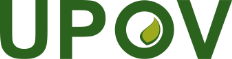 FUnion internationale pour la protection des obtentions végétalesGroupe de travail sur un éventuel système international de coopérationTroisième réunion
Genève, 24 octobre 2017UPOV/WG-ISC/3/2Original : anglaisDate : 6 octobre 2017CC/92/10 RéférenceCC/92/10PointBesoin pertinentQuestion n° 8a)	Examiner si l’établissement d’un système d’accréditation, ou de tout autre moyen de communiquer des informations objectives sur les capacités en matière d’examen DHS, pourrait simplifier la coopération en matière d’examen DHS et les caractéristiques d’un tel système.Examen DHSi)-v)b)	Examiner le fonctionnement d’un système d’accréditation, y compris :l’entité qui donne l’accréditation, la période d’accréditation, les coûts associés aux offices et l’entité qui détermine les tarifs d’examen;la question de savoir comment le système fonctionnerait pour les variétés indigènes de chaque pays et ce qui se passerait si ces variétés devaient être enregistrées dans l’ISC et que l’office n’était pas accrédité.Examen DHSi)-v)Question n° 9a)	Examiner d’autres mesures susceptibles de faciliter la coopération en matière d’examen DHS entre membres de l’Union.Examen DHSi)-v)b)	Examiner comment le matériel végétal serait obtenu lorsque l’examen DHS a été réalisé par un autre membre de l’Union.Examen DHSi)c)	Examiner les différences relatives aux conditions géographiques et aux conditions de réalisation des examens en termes de pratiques agricoles.Examen DHSii)Question n° 10Examiner la manière dont un ISC pourrait être utilisé pour appuyer les capacités en matière d’examen DHS en vue de faciliter la coopération, y compris le développement de nouvelles capacités susceptibles de faciliter la coopération.Examen DHSi)-v)Question n° 22[partie] a)	Examiner si les renseignements fournis à la question 22.v) et vi) devraient être contrôlés et conservés par les membres de l’Union, et mis à disposition d’une façon générale via la base de données PLUTO.[v)	tenir à jour les descriptions variétales normalisées selon les critères établis par l’UPOV, les informations sur les variétés notoirement connues qui sont prises en considération dans l’examen DHS, le statut et l’usage de tout matériel de reproduction ou de multiplication fourni par l’obtenteur, ainsi que les informations sur la généalogie et les lignées parentales des variétés hybrides (qui doivent rester confidentielles);  etvi)	inclure la recherche de variétés notoirement connues avec lesquelles la variété faisant l’objet de la demande pourrait être comparée.]Examen DHSi)-v)[partie] b) Examiner si les renseignements fournis à la question 22.v) et vi) devraient être contrôlés et conservés par les membres de l’Union, et mis à disposition d’une façon générale via la base de données PLUTO.Examen DHSi)-v)Question n° 11b)	Examiner la base sur laquelle les services chargés de l’observation préliminaire seraient choisis pour mener l’observation préliminaire.Nouveautéi)Dénominationi) ii) iii)Question n° 12a)	Préciser qu’une observation préliminaire devrait, dans la mesure du possible, avoir pour but d’évaluer l’acceptabilité d’une dénomination variétale proposée pour tous les membres de l’Union.  Nouveautéi)Dénominationiii)c)	Examiner comment prendre en considération les membres de l’Union qui ne disposent pas de catalogues nationaux et ceux qui ne publient pas leurs données dans la base de données PLUTO.Nouveautéi)Dénominationi), ii), iv), v)Question n° 16Rappeler que le formulaire type de l’UPOV pour la demande de protection d’une obtention végétale (document TGP/5 “Expérience et coopération en matière d’examen DHS”, section 2) contient, en son point 8, une question concernant la nouveauté.Nouveautéi)Question n° 17a)	Rappeler que la base de données PLUTO contient une rubrique permettant de fournir des informations sur les dates auxquelles une variété a été commercialisée pour la première fois dans le territoire de la demande et dans d’autres territoires.Nouveautéi)b)	Tenir compte du fait que la notion de “première commercialisation” diffère selon les membres de l’UPOV.Nouveautéii), iii)Question n° 11b)	Examiner la base sur laquelle les services chargés de l’observation préliminaire seraient choisis pour mener l’observation préliminaire.Nouveautéi)Dénominationi), ii), iii)Question n° 12a)	Préciser qu’une observation préliminaire devrait, dans la mesure du possible, avoir pour but d’évaluer l’acceptabilité d’une dénomination variétale proposée pour tous les membres de l’Union.  Nouveautéi)Dénominationiii)b)	Examiner comment prendre en considération les marques, les indications géographiques et les appellations d’origine.dénominationiv)c)	Examiner comment prendre en considération les membres de l’Union qui ne disposent pas de catalogues nationaux et ceux qui ne publient pas leurs données dans la base de données PLUTO.Nouveautéi)Dénominationi), ii), iv), v)Question n° 13Envisager, dans le cas où un membre de l’Union considérerait ultérieurement que la dénomination proposée était inappropriée sur son territoire, la procédure permettant à l’obtenteur de soumettre une autre dénomination.Dénominationiii)Question n° 14Prendre note de la valeur d’un outil de recherche de similitudes de l’UPOV aux fins de la dénomination variétale et envisager de développer cet outil de sorte qu’il inclue des mots ou des éléments que les membres de l’Union considèrent inappropriés.  Dénominationiii)Question n° 15Examiner la nécessité d’étendre l’examen, au-delà des dénominations actuellement comprises dans la base de données PLUTO, à d’autres dénominations considérées par les membres de l’Union.Dénominationi), ii), v)Question n° 24Déterminer si l’examen par les membres de l’Union ayant recours à l’ISC serait financé par les membres de l’Union dans le cadre de leurs arrangements actuels relatifs à l’examen des demandes et si la collecte des taxes visant à couvrir ces travaux pourrait être organisée dans le cadre du système international d’administration d’un ISC.Coopération sur les questions administrativesii)Question n° 2b)	Utiliser les logiciels et les caractéristiques techniques qui permettraient à tous les membres de l’Union de participer à un ISC sans préjudice des normes nationales.Facilitation du dépôt des demandesi)Question n° 19Voir si le projet EAF, ou l’ISC, pourrait servir de base aux membres de l’Union pour mieux harmoniser leurs formulaires de demande, permettant ainsi d’inscrire plus tard, dans le cadre à l’ISC, la vérification de l’exhaustivité de la demande, la préparation à des fins de publication et la saisie des informations pertinentes au sujet de la demande dans une base de données centralisée.Facilitation du dépôt des demandesii)